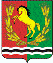 АДМИНИСТРАЦИЯМУНИЦИПАЛЬНОГО ОБРАЗОВАНИЯ РЯЗАНОВСКИЙ СЕЛЬСОВЕТ
АСЕКЕЕВСКОГО РАЙОНА ОРЕНБУРГСКОЙ ОБЛАСТИ РАСПОРЯЖЕНИЕ====================================================================30.04.2021                                 с. Рязановка                                               № 07-рОб организации дежурства в выходные и праздничные дни в администрации МО Рязановский сельсовет в мае 2021 года.В соответствии  с распоряжением Губернатора Оренбургской области от 25.03.2021 № 104-р, в связи с выходными и нерабочими праздничными днями с 01.05. по 10.05.2021г., руководствуясь Уставом муниципального образования Рязановский сельсовет:1.Назначить ответственных дежурных по МО Рязановский сельсовет Асекеевского района:-01 мая 2021г. - Брусилов Александр Валентинович, глава муниципального образования Рязановский сельсовет, 89228200900;- 02 мая 2021г. – Кулясова Ольга Васильевна, специалист администрации, 89328616118;- 03 мая 2021г. – Полуян Елена Васильевна, специалист администрации, 89328616035;-04 мая 2021г. - Брусилов Александр Валентинович, глава муниципального образования Рязановский сельсовет, 89228200900;- 05 мая 2021г. – Кулясова Ольга Васильевна, специалист администрации, 89328616118;- 06 мая 2021г. – Полуян Елена Васильевна, специалист администрации, 89328616035;-07 мая 2021г. - Брусилов Александр Валентинович, глава муниципального образования Рязановский сельсовет, 89228200900;- 08 мая 2021г. – Кулясова Ольга Васильевна, специалист администрации, 89328616118;- 09 мая 2021г. – Полуян Елена Васильевна, специалист администрации, 89328616035;-10 мая 2021г. - Брусилов Александр Валентинович, глава муниципального образования Рязановский сельсовет, 89228200900.2. Распоряжение вступает в силу со дня его подписания.Глава муниципального образования                                                                  А.В. Брусилов